Monday 06th December (10:00-11:30)Introduction & welcome, Local arrangements, IPR call [Hackel]Call for IPRs (clause 4.1 of the ETSI IPR Policy, Annex 6 of the Rules of Procedure): "The attention of the members of this Technical Body is drawn to the fact that ETSI Members shall use reasonable endeavours to inform ETSI of Essential IPRs in a timely fashion. This covers the obligation to notify its own IPRs but also other companies’ IPRs.The members take note that they are hereby invited:-to investigate in their company whether their company does own IPRs which are, or are likely to become essential in respect of the work of the Technical Body,-to notify to the Chair or to the ETSI Director-General all potential IPRs that their company may own, by means of
	the IPR Information Statement and the Licensing Declaration forms that they can obtain from the secretariat"Members are encouraged to make general IPR undertakings/declarations that they will make licenses available for all their IPRs under FRAND terms and conditions related to a specific standardization area and then, as soon as feasible, provide (or refine) detailed disclosures."The attention of all participants to the meeting was drawn to the fact that ETSI activities are subject to all applicable antitrust and competition laws and that compliance with said laws is therefore required by any participant of the meeting, including the Chair and Vice-Chair."NOTEDApproved, no objection to IPR callApproval of agenda, allocation of contributions to Agenda ItemsTopics: review agenda content, allocation of contribution to agenda items, agenda items time scheduling.Agenda approvedStatus on TST activities [Jankovic, Hofmann]Topics: Status of accepted WIs:Review of WI status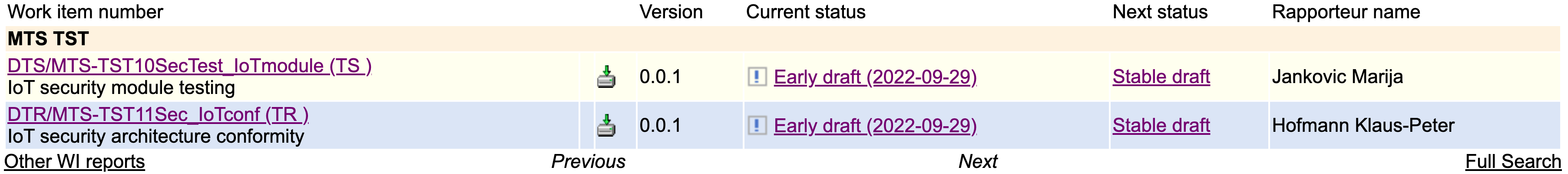 Marija Jankovic presented DTS/MTS-TST10SecTest_IoTmodule:Detailed and fixed the content of the TSFocus on the sections 5 Relevant input for the security testing (SAST and DAST) from partners coordinatedTS will define the approach in particularLink to TDL-TOEmphasize the link of SAST and security unit testIntegration and system level --Discussions:Philip Makedonski: Important to know what technology used for the test implementation/executionAngela-Maria Despotopoulou: SAST: SonarCubeDAST: OWASP ZAPPipeline realized with Jenkins scriptsProgramming Language is up to the developer--Peter Hofmann presented DTS/MTS-TST11Sec_IoTconf:Defining the test methodologies for the use case There will be references to the TS to avoid duplicatesWork progressed with content of the use casesArchitecture, platforms used, etc.Experience section is still under work in the project -> maybe timeline of TR should be adjustedDiscussions:Axel Rennoch:Comparison of the use cases (meta level) give us additional value?E.g. agents, architecture, … Peter Hofmann: Good idea. Maybe in the form of a tableConsider adding a sub section to each of the use casesUsage of TDL-TO for current WIs [Makedonski]Topics: TDL-TO suitable for DAST/SASTTDL status update from WG TDLPhilip Makedonski presented current status of TDL(-TO):Part 8 tdl description gives more information (like data types) than Part 4 “TDL-TO”Old notation will become deprecated -> recommend to use new notationNew notation similar to “old TDL-TO”What is the objective of using TDL for the WI?Only description or also implement it into the pipeline to generate tests from the TPsProvide the slides--Discussions:Axel Rennoch:How successful we could be with using TDL with SAST?Philip Makedonski:TDL provides certain capabilities but must be further investigated whether it fits to the needs of the TS.Axel Rennoch:Are there pre-defined types available?Philip Makedonski:Yes, basic ones. Can be found in Annex Part 1.Marija Jankovic: TDL(-TO) applicable for system/interop level testing?How and which to present the results?Both questions above should be discussed internally again -> raise this point at the next meetingMeeting wrap upApprovals (review & confirmation) [All]Topics: recapitulation of current draftsActions listCalendar of future meetings & EventsProposal: January 24th, 2021, before MTS#88 or as part of MTS#88Participants List:Action NumberAction StatusAP(13)01Provide latest information on TDL tool support (Philip)OngoingAP(13)02Clarify the scope of the use of TDL for DTS/MTS-TST10SecTest_IoTmoduleOpenTitleLast nameFirst NameOrganisationMr.HackelSaschaFraunhofer FOKUSFraunhofer FOKUSMs.JankovicMarijaCENTRE FOR RESEARCH AND TECHNOLOGY HELLAS                CENTRE FOR RESEARCH AND TECHNOLOGY HELLAS                Mr.HofmannKlaus-PeterDeutsche Telekom AG            Deutsche Telekom AG            Mr.KalouptsoglouIliasCENTRE FOR RESEARCH AND TECHNOLOGY HELLAS                CENTRE FOR RESEARCH AND TECHNOLOGY HELLAS                Mr.KristoffersenFinnCinderella ApS      Cinderella ApS      Mr.MakedonskiPhilipInstitut für Informatik, Universität Göttingen           Institut für Informatik, Universität Göttingen           Mr.RennochAxelFraunhofer FOKUSFraunhofer FOKUSMs.DespotopoulouAngela-MariaNetcompany INTRASOFTNetcompany INTRASOFT